Organizatorem konkursu pn. „Najlepszy Sołtys Województwa Małopolskiego AD`2017”, zwanego dalej konkursem, jest Małopolskie Stowarzyszenie Sołtysów. Patronat honorowy nad Konkursem sprawuje Marszałek Województwa Małopolskiego. Doceniając najlepszego Sołtysa wyłonionego w Konkursie, Samorząd Województwa Małopolskiego przekaże kwotę kolejno 25 000 zł – I miejsce, 15 000zł - II miejsce, 10 000zł – III miejsce (w formie dotacji celowej) Gminie, na terenie której działa Laureat Konkursu. Przekazane środki finansowe  mogą zostać przeznaczone na zadanie własne Gminy, zaakceptowane przez laureata. Konkurs zorganizowany jest dla Sołtysów Województwa Małopolskiego, Przewodniczących rad osiedlowych i dzielnic w gminach wiejskich i miejsko – wiejskich.Brane będą pod uwagę osiągnięcia zgłoszonego Sołtysa/Przewodniczącego tylko za 2017 r. według następujących kryteriów:Sołtysa/Przewodniczącego do konkursu zgłasza Gminne Koło Sołtysów, Wójt, Burmistrz, Prezydent Miasta            lub Starosta.Maksymalnie tylko dwóch Sołtysów/Przewodniczących z jednej gminy może być zgłoszonych do konkursu. W razie zgłoszenia więcej niż dwóch Sołtysów/Przewodniczących z jednej gminy, komisja konkursowa odrzuca dowolnie wybrane wnioski kwalifikując tylko dwa do konkursu.Laureat pierwszego miejsca nie może uczestniczyć w konkursie przez 4 lata od otrzymania tytułu.Zgłaszający partycypuje w kosztach konkursu poprzez wpłatę wpisowego w wysokości 123,00 zł (sto dwadzieścia trzy zł 00/100) oraz ufundowanie lub zakup nagrody rzeczowej dla zgłaszanego sołtysa/sołtyski.Karta zgłoszenia na konkurs „Najlepszy Sołtys Województwa Małopolskiego AD’ 2017" powinna być zaopiniowana przez Wójta/Burmistrza i Gminne Koło Sołtysów.Komisję konkursową powołuje Zarząd Małopolskiego Stowarzyszenia Sołtysów.W skład komisji konkursowej wchodzą: Marszałek Województwa Małopolskiego lub wyznaczony przez niego przedstawiciel, przedstawiciel Forum Wójtów i Burmistrzów Małopolski, członkowie MSS z różnych powiatów 
i różnych szczebli organizacji, wytypowani w drodze losowania przez Zarząd Stowarzyszenia. Komisja ma prawo sprawdzenia przedstawionych osiągnięć nagrodzonych Sołtysów/Przewodniczących.W karcie zgłoszeniowej w uzasadnieniu wniosku nie należy podawać nazwy sołectwa/osiedla/ dzielnicy, nazwy gminy oraz nazwiska kandydata (dane te są utajniane dla członków komisji konkursowej, brak ich  tekście ułatwi pracę).Kartę zgłoszenia na konkurs należy przesłać pocztą tradycyjną do 10 lipca 2018 r. na adres:Małopolskie Stowarzyszenie Sołtysówul. Zbylitowska 3, 33-101 Tarnów        tel. 503 782 207                                                                       e-mail: malopolscysoltysi@gmail.com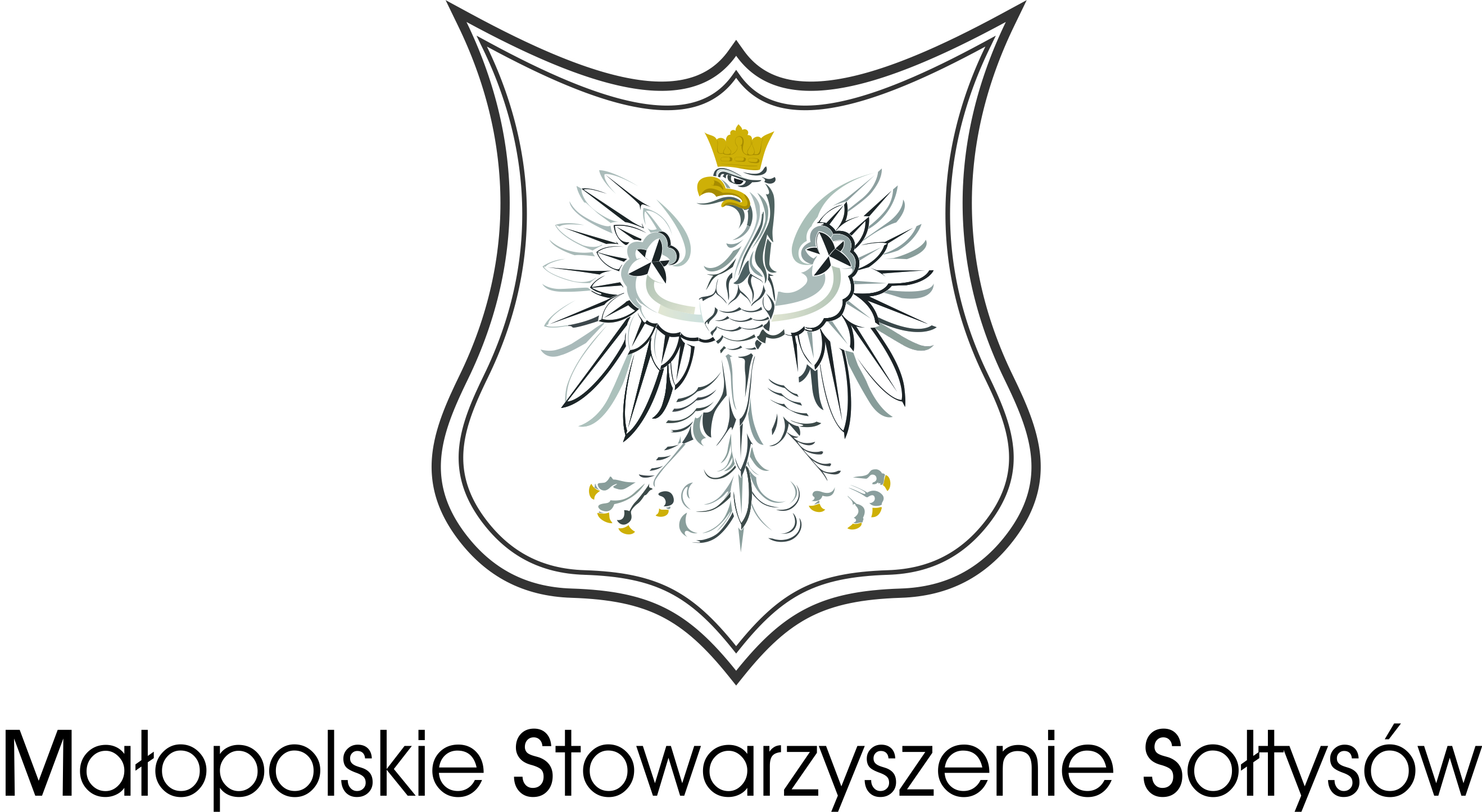 „  NAJLEPSZY SOŁTYS WOJEWÓDZTWA MAŁOPOLSKIEGO AD’2017”Lp.KRYTERIA OCENYPUNKTY1.Osiągnięcia inwestycyjne i rzeczowe w 2017 r. realizowane dzięki zaangażowaniu Sołtysa/Przewodniczącego.0 – 102.Współpraca z mieszkańcami i samorządem gminnym w 2017 r.0 – 153.Zaangażowanie Sołtysa/Przewodniczącego w działania z zakresu inicjatyw lokalnych, edukacji, kultury i promocji sołectwa/osiedla/dzielnicy w 2017 r.0 – 104.Opinia Koła Gminnego (wymagana w gminach, w których koła są założone)
i Wójta/Burmistrza.0 – 55.Innowacyjne formy działalności sołtysa. 0 – 5SUMAmax 45